                Żywy Różaniec założony dnia 04.02.1995 r. przy parafii Rzymskokatolickiej                                               pod wezwaniem Św. Jerzego w Cieszynie W każdą pierwszą sobotę miesiąca czcimy Niepokalane Serce NMP. 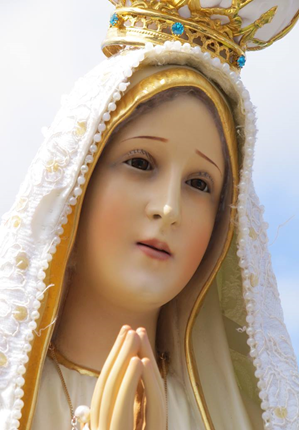 Krucjata Jednej INTENCJI By Maryja była bardziej znana i miłowana; by Jej Wezwania z Fatimy poznał i wypełniał świat. Wielka Nowenna Różańcowa 2018 – 2026przed jubileuszem 200 rocznicy powstania Żywego Różańca. Tematem 6 roku WNR jest hasło:                              RÓŻANIEC NADZIEJĄ I SIŁĄ DLA CHORYCH I CIERPIĄCYCH.Intencja modlitewna na miesiąc: Marzec 2024 r.. O światło i moc Ducha Świętego dla spowiedników i rekolekcjonistów a dla nas o ducha modlitwy i pokuty.Intencja stała:O nowe liczne i święte powołania kapłańskie, zakonne i misyjne szczególnie z naszej parafii, o ich umocnienie i uświęcenie.O zachowanie wartości chrześcijańskich i odnowę wiary w Europie.O pokój i bezpieczeństwo dla naszej Ojczyzny i całego świata oraz o rychłe zakończenie wojny na Ukrainie i w Ziemi Świętej.Papieskie Intencje Apostolstwa ModlitwyZa współczesnych męczennikówMódlmy się za tych, którzy w różnych częściach świata narażają swoje życie z powodu Ewangelii, aby rozpalili Kościół swoją odwagą i misyjnym entuzjazmem.